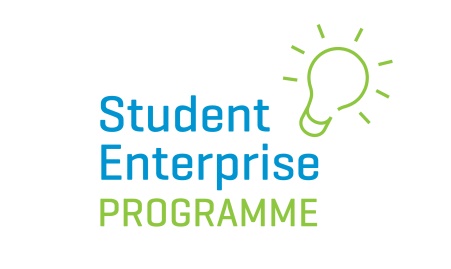 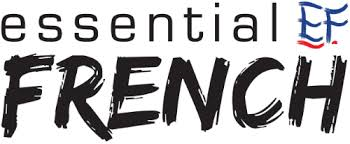 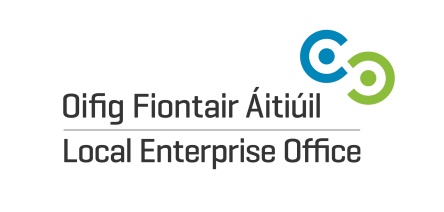 2020 National Social Media Awards Entry FormName of Student Enterprise:				………………………………………………………………………………………….								Account Details			Number of followers/views/likesInstagram							…………………………………		……………………………………………………….Snapchat 							…………………………………		……………………………………………………….Twitter 							…………………………………		……………………………………………………….Facebook 							…………………………………		………………………………………………………. Give a description of your student enterprise mini-company (50 words approx.)?……………………………………………………………………………………………………………………………………………………………………………………………. ……………………………………………………………………………………………………………………………………………………………………………………………. ……………………………………………………………………………………………………………………………………………………………………………………………. ……………………………………………………………………………………………………………………………………………………………………………………………. ……………………………………………………………………………………………………………………………………………………………………………………………. ……………………………………………………………………………………………………………………………………………………………………………………………. ……………………………………………………………………………………………………………………………………………………………………………………………. ……………………………………………………………………………………………………………………………………………………………………………………………. …………………………………………………………………………………………………………………………………………………………………………………………….What strategy on social media worked best for you to engage your potential customers and why?  (please use additional page if necessary)……………………………………………………………………………………………………………………………………………………………………………………………. ……………………………………………………………………………………………………………………………………………………………………………………………. ……………………………………………………………………………………………………………………………………………………………………………………………. ……………………………………………………………………………………………………………………………………………………………………………………………. ……………………………………………………………………………………………………………………………………………………………………………………………. ……………………………………………………………………………………………………………………………………………………………………………………………. ……………………………………………………………………………………………………………………………………………………………………………………………. ……………………………………………………………………………………………………………………………………………………………………………………………. ……………………………………………………………………………………………………………………………………………………………………………………………. Please submit this completed form in an envelope marked ‘National Social Media Award Entry’ and post to: Yvonne O’Neill, National Co-ordinator, Student Enterprise Programme, c/o: Local Enterprise Office, Cork City, Room 101, Ground Floor, City Hall, Anglesea Street, Cork City by Wednesday 1st April 2020.. 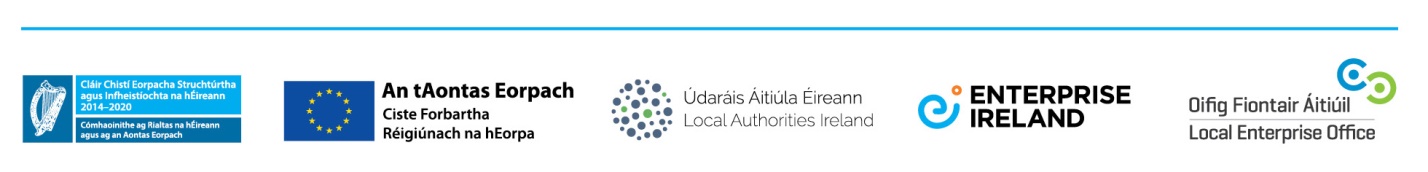 